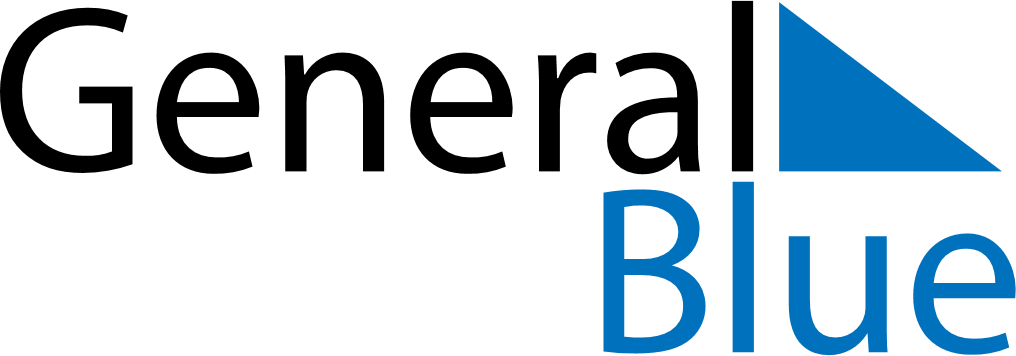 Q1 of 2024VietnamQ1 of 2024VietnamQ1 of 2024VietnamQ1 of 2024VietnamQ1 of 2024VietnamQ1 of 2024VietnamQ1 of 2024VietnamJanuary 2024January 2024January 2024January 2024January 2024January 2024January 2024January 2024January 2024MondayTuesdayTuesdayWednesdayThursdayFridaySaturdaySunday1223456789910111213141516161718192021222323242526272829303031February 2024February 2024February 2024February 2024February 2024February 2024February 2024February 2024February 2024MondayTuesdayTuesdayWednesdayThursdayFridaySaturdaySunday12345667891011121313141516171819202021222324252627272829March 2024March 2024March 2024March 2024March 2024March 2024March 2024March 2024March 2024MondayTuesdayTuesdayWednesdayThursdayFridaySaturdaySunday123455678910111212131415161718191920212223242526262728293031Jan 1: New Year’s DayFeb 2: Kitchen guardiansFeb 3: Communist Party of Viet Nam Foundation AnniversaryFeb 9: Vietnamese New Year HolidaysFeb 10: Vietnamese New YearFeb 14: Victory of Ngọc Hồi-Đống ĐaFeb 24: Lantern FestivalMar 8: International Women’s Day